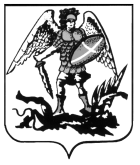 ПРАВИТЕЛЬСТВО АРХАНГЕЛЬСКОЙ ОБЛАСТИМИНИСТЕРСТВО СТРОИТЕЛЬСТВАИ АРХИТЕКТУРЫ АРХАНГЕЛЬСКОЙ  ОБЛАСТИР А С П О Р Я Ж Е Н И Еот 11 сентября 2020 г. № 289-рг. АрхангельскОб отклонении предложения о внесении изменений а правила землепользования и застройки муниципального образования «Катунинское» Приморского муниципального района Архангельской области 
В соответствии с пунктом 22 Порядка деятельности комиссии 
по подготовке проектов правил землепользования и застройки муниципальных образований Архангельской области, утвержденного постановлением министерства строительства и архитектуры Архангельской области от 02.12.2019 № 20-п, а также на основании пункта 22 протокола заседания комиссии по подготовке проектов правил землепользования 
и застройки муниципальных образований Архангельской области 
от 12.08.2020 № 37 и пункта протокола заседания комиссии по подготовке проектов правил землепользования и застройки муниципальных образований Архангельской области от 28.08.2020 №43:1. Отклонить следующие предложения о внесении изменений в правила землепользования и застройки муниципального образования «Катунинское» Приморского района Архангельской области:а) Ившиной Т.В., направленное администрацией Приморского муниципального района Архангельской области (вх. № 201/жд-56 от 16.07.2020), об изменении границы территориальной зоны железнодорожного транспорта (кодовое обозначение ТЖ) путем включения в границы территориальной зоны застройки индивидуальными жилыми домам (кодовое обозначения Ж1) земельного участка, на котором расположен жилой дом согласно прилагаемой к обращению схеме, по причине расположения данного земельного участка в санитарно-защитной зоне, в границах которой не допускается размещать жилую застройку согласно п. 5.1 СанПин 2.2.1/2.1.1.1200-03 «Санитарно-защитные зоны и санитарная классификация предприятий, сооружений и иных объектов»;б) администрации сельского поселения «Катунинское» Приморского муниципального района Архангельской области (вх. № 201-2191 от22.07.2020) об изменении границ территориальной зоны рекреационного назначения (кодовое обозначение Р) путем включения в границы территориальной зоны коммунально-складского назначения (кодовое обозначение П2) земельного участка с кадастровым номером 29:16:240601:135, на котором расположена хозяйственная постройка (баня), и об установлении испрашиваемой территории вид разрешенного использования «Ведение огородничества» (код 13.1) по причине отсутствия необходимости внесения данных изменений, поскольку земельный участок с кадастровым номером 29:16:240601:135 расположен в границах территориальной зоны застройки индивидуальными жилыми домами  (кодовое обозначение Ж1), градостроительным регламентом  которой установлен вид разрешенного использования «Ведение огородничества» (код 13.1)2. Опубликовать настоящее распоряжение на официальном сайте Правительства Архангельской области в информационно-телекоммуникационной сети «Интернет». 3. Направить копию настоящего распоряжения в орган местного самоуправления Приморского муниципального района Архангельской области для официального опубликования в порядке, установленном 
для официального опубликования муниципальных правовых актов, иной официальной информации. 4. Рекомендовать органу местного самоуправления сельского поселения «Катунинское» Приморского муниципального района Архангельской области опубликовать настоящее распоряжение на официальном сайте 
в информационно-телекоммуникационной сети «Интернет».5. Настоящее распоряжение вступает в силу со дня его подписания. Исполняющийобязанности министра					                 В.Г. Полежаев